FANCY WINNING THIS ?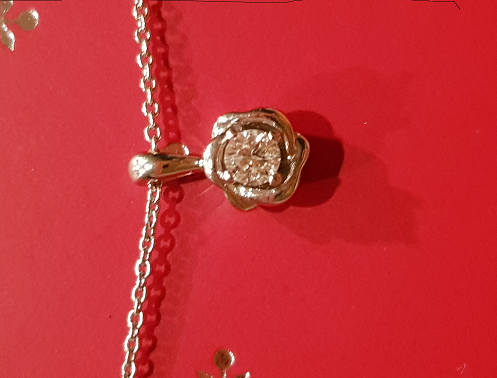 The Prize:  A beautiful 0.1 carat white diamond, 18 carat white gold pendant. Retails for £750.The Raffle: One entry per person. (Open to all School staff and those attending the Ladies night on Friday 17th November) All proceeds go towards our school. Thank you & good luck!The PTA